＜　１月・２月の主な行事予定　＞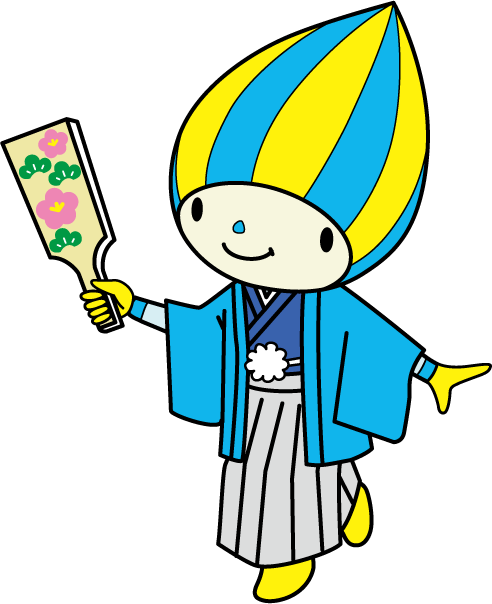 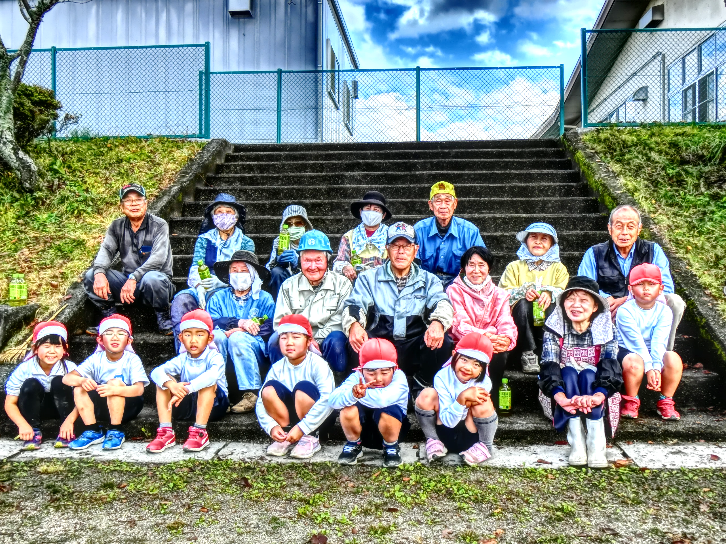 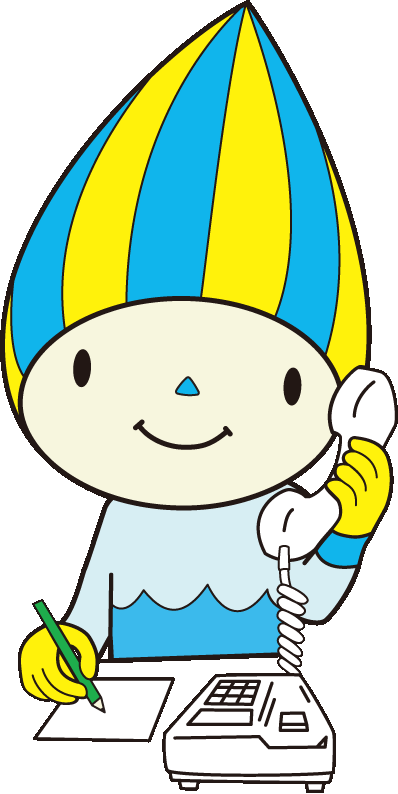 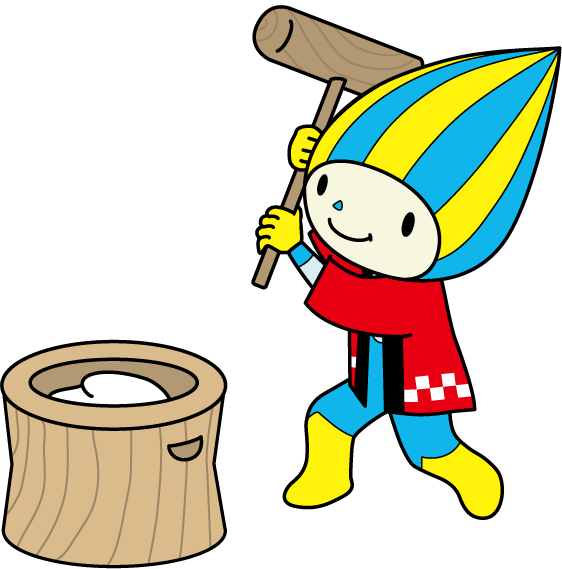 